DODATEK č.1 ke Smlouvě o poskytování služeb EIZdle zák. č. 89/2012 Sb. Občanského zákoníku ze dne 30. 3. 2021Smluvní stranyNEWTON Media, a.s.Sídlem:	Na Pankráci 1683/127, 140 00 Praha 4IČO:	28168356DIČ:	CZ28168356Bankovní spojení:	Česká spořitelna, a.s., číslo účtu 2601942/0800 Jednající:	Ing. Petrem Herianem, předsedou představenstvaSpolečnost NEWTON Media, a.s. je zapsána v obchodním rejstříku, vedeném u Městského soudu v Praze, oddíl B, vložka 12446.(dále jen poskytovatel) na straně jednéaZápadočeská univerzita v Plznise sídlem:	Univerzitní 8, 306 14 PlzeňIČO:	49777513DIČ:	CZ49777513Bankovní spojení:Zastoupená:	Ing. Petr Beneš, kvestor (dále jen objednatel) na straně druhé uzavírají následující(dále jen objednatel) na straně druhé uzavírají níže uvedeného data tento dodatek ke Smlouvě o poskytování služeb EIZ.Tímto Dodatkem č. 1 (dále jen dodatkem) ke Smlouvě o poskytování služeb EIZ (dále jen smlouva) ze dne30.3. 2021 dochází dohodou objednatele a poskytovatele k těmto změnám:V článku 3.1 smlouvy se smluvní cena ve výši 5.000,- Kč bez DPH měsíčně nahrazuje smluvní cenou ve výši 5.400,- Kč bez DPH měsíčně.Příloha č. 1 smlouvy se ruší a nahrazuje se Přílohou č. 1, která je součástí tohoto dodatku.Ostatní ustanovení smlouvy zůstávají beze změny.Tento dodatek nabývá platnosti dnem podpisu a účinnosti dnem zveřejnění dodatku v registrusmluv, nejdříve však dne 1. 4. 2023.Příloha č. 1ke SMLOUVĚ O POSKYTOVÁNÍ SLUŽEB EIZdruh služby: Přístup do databáze médií (EIZ) Anopressměsíční cena:Přístup do databáze Anopress k vyhledávaní a čtení e-novin a e-časopisů: 2 538 KčPřístup do databáze Anopress k vyhledávání a čtení TV a rozhlasových přepisů: 206 KčPřístup do databáze Anopress k vyhledávání a čtení internetových článků: 206 KčVzdálený přístup do databáze Anopress ke čtení plných zpráv e-zdrojů (malá knihovna): 2 450 KčCelková měsíční cena:	5.400,- KčK ceně bude připočítána aktuální sazba DPH.V případě schváleného grantu VISK8/A, poskytovaného Ministerstvem kultury, bude 1 multiuživatelský přístup s archivem od roku 1996 dle bodu b) i. – iii. nebo jeho poměrná část hrazen z účelově určených finančních prostředků grantu po dobu 8 měsíců za 1 kalendářní rok.kontaktní osoby:za poskytovatele: Bc. Jana Frýbertová, tel.: 255 540 201 e-mail: jana.frybertova@anopress.cz za poskytovatele: hotline linka pro technické problémy: tel.: 775 271 301za objednatele: Barbora Katolická, tel.:, e-mail: bar@uk.zcu.czPřístup:jednouživatelský multiuživatelský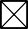 Vzdálený přístup: ano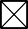 neZdroje: Periodický tisk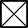  Televize a rozhlas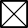  Internetové servery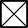 Zdroje:Sociální médiaPlná znění a JPGnáhledy: všechny zdrojejen vybrané zdrojebez plného zněníArchiv:rok zpět od roku 1996AutorizaceLogin:Knihovna102Knihovna102AutorizaceHeslo:qweasdqweasdAutorizaceAutomatické přihlášení:https://monitoring.anopress.cz/Anopress?xl=knihovna102&x h=h5otzpxkdqrlxfndna41r07ank0p8nh7&nomenu=0https://monitoring.anopress.cz/Anopress?xl=knihovna102&x h=h5otzpxkdqrlxfndna41r07ank0p8nh7&nomenu=0AutorizaceAdministrátorské heslo:qweasdqweasdAutorizaceIP adresa:147.228.*147.228.*Vzdálený přístup: IP adresa147.228.*147.228.*Vzdálený přístup:HTTP RefererV Praze dne:Ve Plzni dne:Petr Herian, předseda představenstvaNEWTON Media, a.s.Ing. Petr Beneš, kvestorZápadočeská univerzita v Plzni